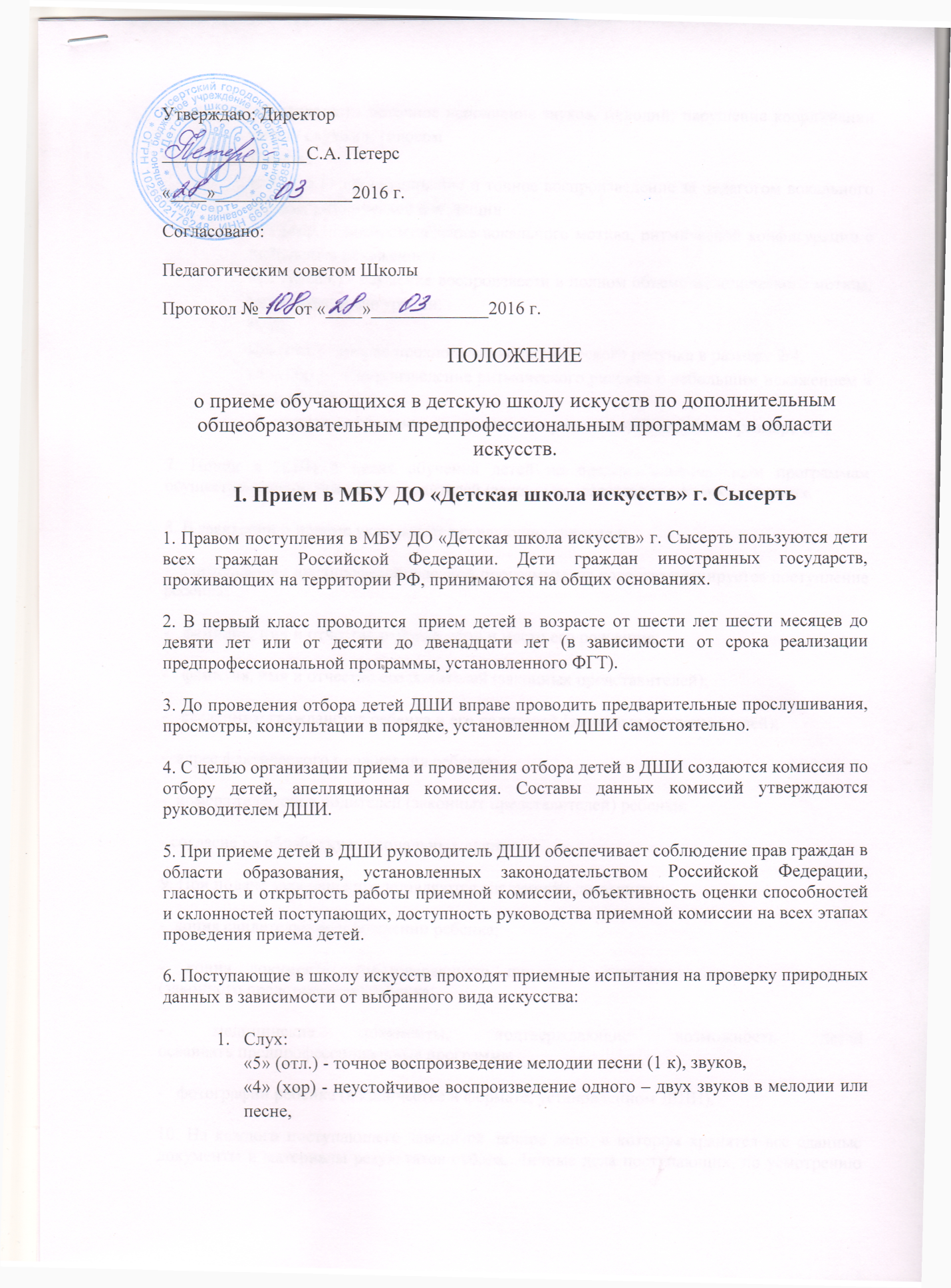  «3» (удовл.) - неточное исполнение звуков, мелодий; нарушение координации между слухом и голосом Память:«5» (отл.) - прослушивание и точное воспроизведение за педагогом вокального мотива, ритмической фигурации«4» (хор.) - воспроизведение вокального мотива, ритмической конфигурации с небольшим искажением«3» (удовл.) - неумение воспроизвести в полном объеме мелодического мотива, ритмической фигурации.Ритм:«5» (отл.) - точное прохлопывание ритмического рисунка в размере 2/4.«4» (хор.) - воспроизведение ритмического рисунка с небольшим искажением в размере 2/4«3» (удовл.) - неумение воспроизвести ритмический рисунок в размере 2/4.7. Прием в ДШИ в целях обучения детей по предпрофессиональным программам осуществляется по заявлению родителей (законных представителей) поступающих.8. В заявлении о приеме указываются следующие сведения:-  наименование предпрофессиональной программы, на которую планируется поступление ребенка;-   фамилия, имя и отчество ребенка, дата и место его рождения;-   фамилия, имя и отчество его родителей (законных представителей);-   сведения о гражданстве ребенка и его родителей (законных представителей);-  адрес фактического проживания ребенка;-  номера телефонов родителей (законных представителей) ребенка;- согласие на обработку персональных данных.9. При подаче заявления представляются следующие документы:-  копия свидетельства о рождении ребенка;-  копия документа, удостоверяющего личность подающего заявление родителя (законного представителя) ребенка;-  медицинские документы, подтверждающие возможность детей осваивать предпрофессиональные программы ;-   фотографии ребенка (в количестве и формате, установленном ДШИ).10. На каждого поступающего заводится личное дело, в котором хранятся все сданные документы и материалы результатов отбора. Личные дела поступающих, по усмотрению ДШИ, могут храниться в ДШИ в течение шести месяцев с момента начала приема документов.11. Для организации проведения отбора детей в ДШИ формируются комиссии по отбору детей. Комиссия по отбору детей формируется для каждой предпрофессиональной программы отдельно.13. Комиссия по отбору детей формируется приказом руководителя ДШИ из числа преподавателей данной ДШИ, участвующих в реализации предпрофессиональных программ. Рекомендуемый количественный состав комиссии по отбору детей - не менее пяти человек, в том числе председатель комиссии по отбору детей, заместитель председателя комиссии и другие члены комиссии по отбору детей. Секретарь комиссии по отбору детей может не входить в ее состав.14. Зачисление в ДШИ в целях обучения по предпрофессиональным программам проводится после завершения отбора в сроки, установленные ДШИ (как правило - не позднее 20 июня).15. Основанием для приема в ДШИ являются результаты отбора детей.16. При наличии мест, оставшихся вакантными после зачисления по результатам отбора детей, учредитель может предоставить ДШИ право проводить дополнительный прием детей на предпрофессиональные программы. Зачисление на вакантные места проводится по результатам дополнительного отбора и должно заканчиваться до начала учебного года не позднее 29 августа.17. Школа, осуществляющая образовательную деятельность, обязана ознакомить поступающего и (или) его родителей (законных представителей) со своим уставом, с лицензией на осуществление образовательной деятельности, со свидетельством о государственной аккредитации, с образовательными программами и другими документами, регламентирующими организацию и осуществление образовательной деятельности, права и обязанности обучающихся. При проведении приема на конкурсной основе поступающему предоставляется также информация о проводимом конкурсе и об итогах его проведения. II. Сроки и процедура проведения отбора поступающих.Прием проводиться с 15 апреля по 15 июня 2016 года, а при наличии свободных мест для приема срок приема в ДШИ может продлеваться. Не позднее чем за 14 календарных дней до начала приема документов ДШИ размещает на своём сайте и на информационном стенде ДШИ следующую информацию:Правила и порядок приема в ДШИПеречень предпрофессиональных программ по которым ДШИ объявляет приемИнформацию о формах проведения приема отбора поступающихОсобенности проведения приема поступающих с ограниченными возможностями здоровьяКоличество мест для приемаСведения о работе комиссии по приему и апелляционной комиссииПравила подачи и рассмотрения апелляций по результатам приема в школуВ начале школа проводит прием документов, после этого назначает индивидуальный отбор.Для проведения индивидуального отбора поступающих ДШИ проводит тестирование, а также вправе проводить предварительные прослушивания, просмотры, предусмотренные ДШИ.Формы проведения отбора по конкретной предпрофессиональной программе устанавливается ДШИ самостоятельно с учетом федеральных государственных требований к минимуму содержания, структуре и условиям реализации дополнительных предпрофессиональных общеобразовательных программ в области искусств и срокам обучения по этим программам (далее ФГТ).При проведении индивидуального отбора присутствие посторонних лиц не допускается.Решение о результатах приема в ДШИ принимается комиссией на закрытом заседании простым большинством голосов членов комиссии, участвующих в заседании, при обязательном присутствии председателя комиссии или его заместителя. При равном числе голосов председательствующий на заседании комиссии обладает правом решающегося голоса.На каждом заседании комиссии ведется протокол, в котором отражается мнение всех членов комиссии.Протоколы заседаний комиссии либо выписки из протоколов хранятся в личном деле обучающегося, поступившего в ДШИ на основании результатов отбора поступающих, в течение всего срока хранения личного дела.Результаты по каждой форме проведения индивидуального отбора объявляются не позднее трех рабочих дней после проведения приема. Объявление результатов осуществляется путем размещения пофамильного списка- рейтинга с указанием оценок, полученных каждым поступающим, на информационном стенде, а также на официальном сайте ДШИ.Комиссия передает сведения об указанных результатов директору ДШИ не позднее следующего рабочего дня после принятия решения о результатах отбора.III. Подача и рассмотрение апелляции.Родители (законные представители) поступающих вправе подать апелляцию в письменном виде по процедуре и (или) результатам проведения индивидуального отбора в апелляционную комиссию не позднее следующего дня после объявления результатов отбора поступающих.Состав апелляционной комиссии утверждается приказом директора ДШИ. Апелляционная комиссия формируется в количестве не менее трех человек из числа работников ДШИ, не входящих в состав комиссий по отбору поступающих в соответствующем году.Апелляция рассматривается не позднее одного рабочего дня со дня ее подачи на заседании апелляционной комиссии, на которое приглашаются родители (законные представители) поступающих, не согласные с решением комиссии по отбору поступающих.Для рассмотрения апелляции секретарь комиссии по приему в течение трех рабочих дней направляет в апелляционную комиссию протокол соответствующего заседания комиссии по приему, комиссии по индивидуальному отбору, творческие работы поступающих (при их наличии).Апелляционная комиссия принимает решение о целесообразности или нецелесообразности повторного проведения отбора поступающих на обучение, родители (законные представители) которых подали апелляцию.Решение принимается большинством голосов членов апелляционной комиссии, участвующих в заседании, при обязательном присутствии председателя комиссии. При равном числе голосов председатель апелляционной комиссии обладает правом решающего голоса.Решение апелляционной комиссии подписывается председателям данной комиссии и доводится до сведения подавших апелляцию родителей (законных представителей) поступающих под роспись в течение одного рабочего дня, следующего за днем принятия решения.На каждом заседании апелляционной комиссии ведется протокол.IV. Повторное проведение отбора поступающих.Повторное проведение индивидуального отбора поступающих проводится в присутствии одного из членом апелляционной комиссии  в течении трех рабочих дней со дня принятия апелляционной комиссией решения о целесообразности такого отбора.Поступающим, не проходившим индивидуальный отбор по уважительной причине (болезнь или иные обстоятельства, подтвержденные документально), предоставляется возможность пройти отбор в иное время, но не позднее окончания срока проведения индивидуального отбора поступающих.Дополнительный индивидуальный отбор поступающих в случае наличия свободных мест в сроки установленные ДШИ (но не позднее 29 августа), в том же порядке, что и отбор поступающих в первоначальные сроки.